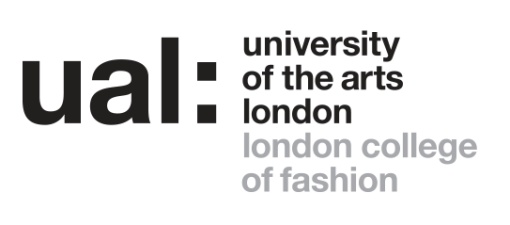 Signed 									 Date of last review 					(Recruiting Manager)Job Title: Technical Coordinator: Garment Technology Grade: 5Last updated: JOB DESCRIPTION AND PERSON SPECIFICATIONJOB DESCRIPTION AND PERSON SPECIFICATIONJob Title: Technical Coordinator: Garment TechnologySalary: Contract Length: PermanentHours/FTE: 1.0 AYRGrade: 5Location: Lime Grove/Curtain Road/Mare StreetAccountable to: Head of Technical Resources (through Technical Manager where relevant)College/Service: London College of FashionPurpose of Role: To effectively and efficiently manage the area of Garment & Textiles Technology, including day to day line management of a small technical team.To liaise and report to the appropriate Technical Manager and/or the Head of Technical Resources for operationally devolved responsibilities and to ensure that the service user experience meets the University’s defined professional and quality standards.  Purpose of Role: To effectively and efficiently manage the area of Garment & Textiles Technology, including day to day line management of a small technical team.To liaise and report to the appropriate Technical Manager and/or the Head of Technical Resources for operationally devolved responsibilities and to ensure that the service user experience meets the University’s defined professional and quality standards.  Duties and ResponsibilitiesTo ensure that key priorities are met on a day to day basis for the delivery of technical resources (people, facilities and equipment) within the area of Garment & Textiles Technology for both academic delivery and commercial provision. To contribute to the development of team members in agreement with the Technical Manager and/or Head of Technical Services.To provide coaching/mentoring and training of team members within areas of specialist expertise and regularly cascade information and updates from relevant groups and committees within the College and University.To monitor service delivery and users’ needs to ensure that service standards are delivered successfully and ensure the safe and efficient use of technical resources, escalating key issues to the Technical Manager and/or Head of Technical Services. To liaise with Technical Manager and/or Head of Technical Services, and with regular and specialist suppliers, when sourcing materials and placing orders. Keep accurate records of transactions and monitor consumables budgets.To liaise with the appropriate staff to ensure the safe and effective use and booking of specialist facilities i.e. darkrooms, studios, and for students bookings related to learning activities within a specific area of responsibility.To manage the day to day running of facilities in liaison with devolved responsibilities from the Technical Manager and/or Head of Technical Services, dealing with suppliers and contractors with the management of projects to deliver development and change where necessary.To contribute to the project planning and delivery of exhibitions and events within the College.To contribute as part of the Course team and Technical Team, making recommendations and providing information to contribute to the delivery of the curriculum, course design and quality monitoring.To supervise and contribute to learning activities in accordance with course objectives, providing specialist technical expertise, guidance and advice, training and support as required. To implement and coordinate professional and statutory diarised schedules of security and safety testing and maintenance for equipment, machinery, tools and facilities, liaising with technical team members.To ensure compliance and safe working practice with current Health & Safety requirements and procedures in accordance with best practice and the relevant legal requirement and responsibilities appropriate to the role.  Escalating key issues to the Technical Manager and/or Head of Technical Resources.Keep up to date with new developments within existing and emerging technologies, demonstrating and incorporating new techniques and procedures into working practice and cascading skills and knowledge to team members as appropriate.Where appropriate to work at a high level within the terms of the glossary of key terms (describing T & L relationships between Technicians and students)To perform such duties consistent with your role as may from time to time be assigned to you anywhere within the UniversityTo work in accordance with the University’s Equal Opportunities Policy and the Staff Charter, promoting equality and diversity in your workTo undertake continuous personal and professional development, and to support it for any staff you manage through effective use of the University’s Planning, Review and Appraisal scheme and staff development opportunitiesTo make full use of all information and communication technologies in adherence to data protection policies to meet the requirements of the role and to promote organisational effectivenessTo conduct all financial matters associated with the role in accordance with the University’s policies and procedures, as laid down in the Financial RegulationsDuties and ResponsibilitiesTo ensure that key priorities are met on a day to day basis for the delivery of technical resources (people, facilities and equipment) within the area of Garment & Textiles Technology for both academic delivery and commercial provision. To contribute to the development of team members in agreement with the Technical Manager and/or Head of Technical Services.To provide coaching/mentoring and training of team members within areas of specialist expertise and regularly cascade information and updates from relevant groups and committees within the College and University.To monitor service delivery and users’ needs to ensure that service standards are delivered successfully and ensure the safe and efficient use of technical resources, escalating key issues to the Technical Manager and/or Head of Technical Services. To liaise with Technical Manager and/or Head of Technical Services, and with regular and specialist suppliers, when sourcing materials and placing orders. Keep accurate records of transactions and monitor consumables budgets.To liaise with the appropriate staff to ensure the safe and effective use and booking of specialist facilities i.e. darkrooms, studios, and for students bookings related to learning activities within a specific area of responsibility.To manage the day to day running of facilities in liaison with devolved responsibilities from the Technical Manager and/or Head of Technical Services, dealing with suppliers and contractors with the management of projects to deliver development and change where necessary.To contribute to the project planning and delivery of exhibitions and events within the College.To contribute as part of the Course team and Technical Team, making recommendations and providing information to contribute to the delivery of the curriculum, course design and quality monitoring.To supervise and contribute to learning activities in accordance with course objectives, providing specialist technical expertise, guidance and advice, training and support as required. To implement and coordinate professional and statutory diarised schedules of security and safety testing and maintenance for equipment, machinery, tools and facilities, liaising with technical team members.To ensure compliance and safe working practice with current Health & Safety requirements and procedures in accordance with best practice and the relevant legal requirement and responsibilities appropriate to the role.  Escalating key issues to the Technical Manager and/or Head of Technical Resources.Keep up to date with new developments within existing and emerging technologies, demonstrating and incorporating new techniques and procedures into working practice and cascading skills and knowledge to team members as appropriate.Where appropriate to work at a high level within the terms of the glossary of key terms (describing T & L relationships between Technicians and students)To perform such duties consistent with your role as may from time to time be assigned to you anywhere within the UniversityTo work in accordance with the University’s Equal Opportunities Policy and the Staff Charter, promoting equality and diversity in your workTo undertake continuous personal and professional development, and to support it for any staff you manage through effective use of the University’s Planning, Review and Appraisal scheme and staff development opportunitiesTo make full use of all information and communication technologies in adherence to data protection policies to meet the requirements of the role and to promote organisational effectivenessTo conduct all financial matters associated with the role in accordance with the University’s policies and procedures, as laid down in the Financial RegulationsKey Working Relationships: Technical managersTeam membersCourse staffSuppliersUniversity and College staffKey Working Relationships: Technical managersTeam membersCourse staffSuppliersUniversity and College staffSpecific Management ResponsibilitiesBudgets: specific consumables budgetsStaff: specific technical teamOther (e.g. accommodation; equipment):Specific Management ResponsibilitiesBudgets: specific consumables budgetsStaff: specific technical teamOther (e.g. accommodation; equipment):Person Specification Person Specification Specialist Knowledge/QualificationsA degree or an equivalent qualification or substantial experience in the area of Garment and/or Textiles Technology Knowledge of digital design and production processes for Garment & Textiles TechnologyAbility to apply skill, knowledge and experience to area of work and seeks opportunities to improve; is used as a point of specialist reference by othersEvidence of continuous professional development. Teaching qualification is desirableRelevant Experience Experience of Garment & Textile production including CAD/CAM and related digital technologies.Related industrial or educational experience In the area of Garment & Textile technology.Management experience within digital and new technologies.Preferable experience of working in an HE organisation.Communication SkillsCommunicates effectively orally and in writing adapting the message for a diverse audience in an inclusive and accessible wayLeadership and ManagementMotivates and leads a team effectively, setting clear objectives to manage performance Research, Teaching and LearningApplies innovative approaches in teaching, learning or professional practice to support excellent teaching, pedagogy and inclusivityResearch, Teaching and LearningApplies  own research to develop learning and assessment practiceProfessional Practice Contributes to advancing  professional practice/research or scholarly activity in own area of specialism Planning and managing resourcesPlans, prioritises and manages resources effectively to achieve long term objectivesTeamworkWorks collaboratively in a team and where appropriate across or with different professional groupsStudent experience or customer serviceBuilds and maintains  positive relationships with students or customersCreativity, Innovation and Problem Solving Suggests practical solutions to new or unique problems